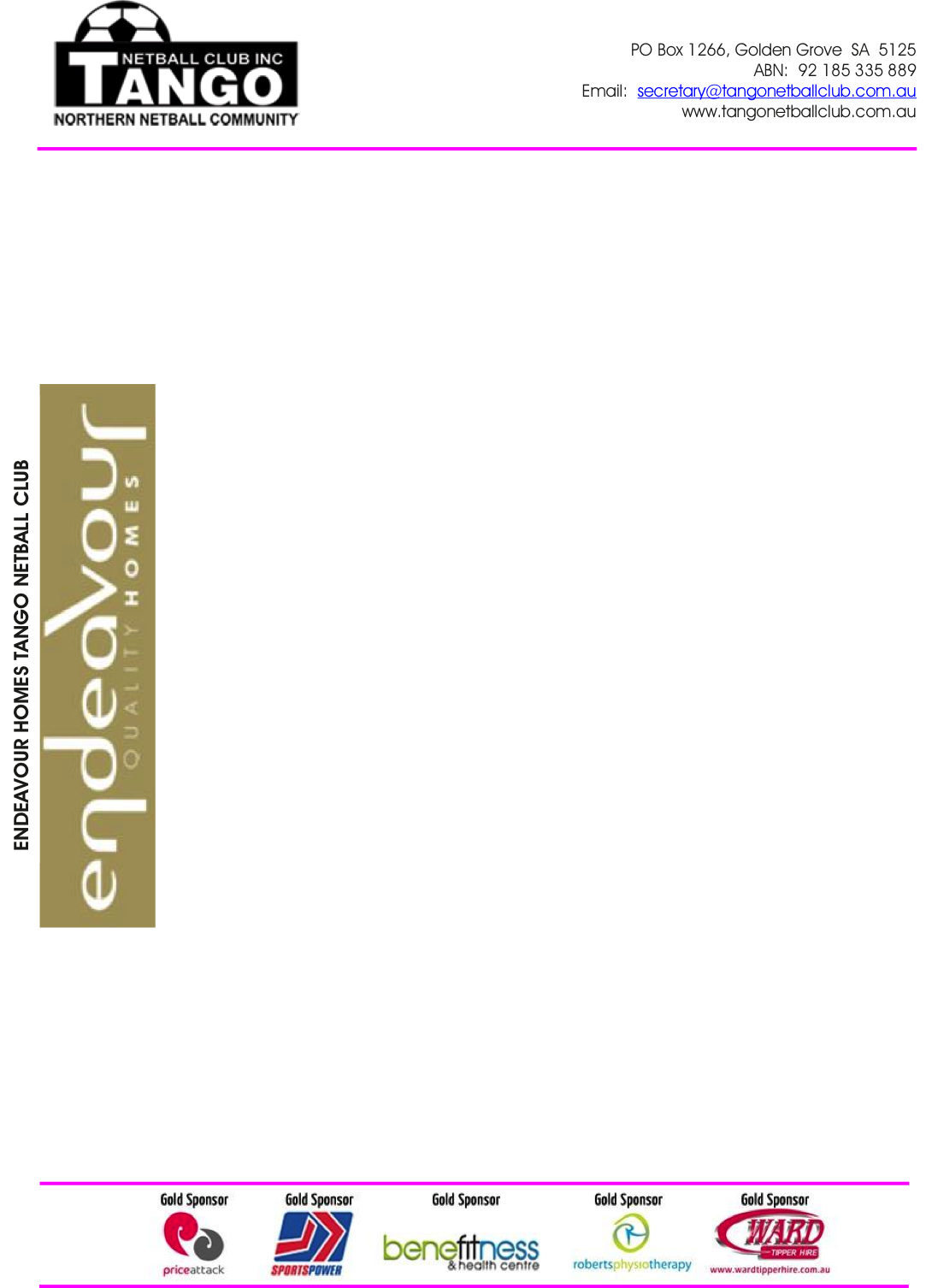 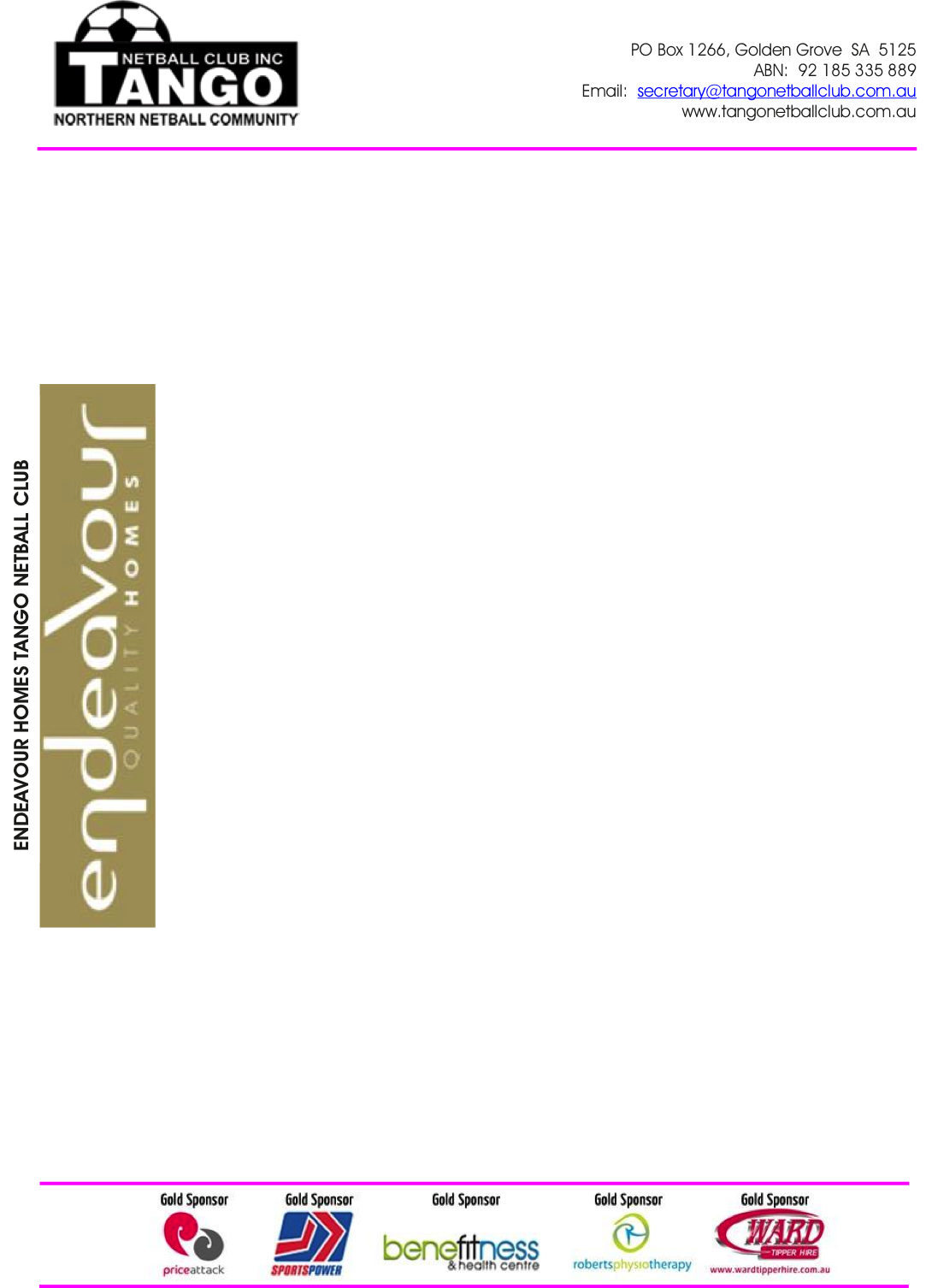 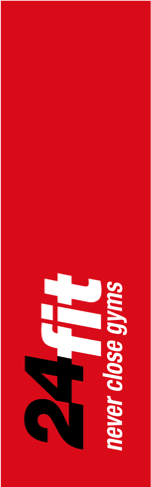 GAME PREPARATIONThe players are expected to prepare for each game in a way that will allow them to perform at their best.  Correct Nutrician and a good nights sleep before the game are important and are key factors in good game preparation.If you are unwell before the game or during the week prior to the game please let me know as soon as possible. Netball is a team game and your team mates are reliant upon you to prepare and play at your best each week.PLAYER MOVEMENT BETWEEN TEAMSThe Players have been placed in this team based on their Pre-Season Trials and/or Previous Playing History . As you can appreciate this is a very difficult task and on occasions the match committee may find it necessary to regrade some players based on form, injury, illness and attendance at training. A player may be moved to another team if it is deemed appropriate for the players development and/or the team balance . You/ your daughter may be asked to fill-in for another Tango Team from time to time due to injury, illness or unavailability of other players. Such requests should be treated positively and considered in the best interest of the Club .PLAYER AND PARENT CODE OF BEHAVIORAt all times I expect players to conduct themselves in a positive manner both on and off the court. At the end of the game I would like each player to thank their opposition player, win or lose.Parents, please remember to offer positive support to the team and refrain from offering coaching advice to the players from the sidelines.It is important that the team is clear about who is coaching them.I would also appreciate parents not coming onto the court during the game at the quarter breaks. It is important the players are addressed during the quarter breaks by the coach only.During the game the only people allowed in the coach’s area will be the coach, reserve player and team manager.Umpires have a difficult job at the best of times; parents and players give them the respect they deserve.  Do not comment on umpiring decisions, it reflects poorly on the team and can result in the team being penalised or the club being fined. I have enclosed the clubs code of conduct for players, spectators, coaches and umpires, please be sure to read these.CLUB TEXT MESSAGES AND EMAILSPlease be aware the Club will send text messages to your mobile phone and emails during the season to advise you of official club functions, fundraising events and general club information. This is an effective way of communicating with the whole club community.ENTRANCE FEES TO NETBALL SA STADIUMPlease be aware of the entrance fees for NSA Stadium if you / your daughter plays in the AMND Competition. Please refer to www.netballsa.asn.au/entrancepasses Entrance fees apply for both players and spectators.We recommend you purchase a Season Pass prior to the first game or on the morning of the first game to eliminate long queues every week. There are no entrance fees if your daughter plays in the SADNA Competition at Golden Grove .TANGO FEE STRUCTUREThe Tango Fee Structure for this season is attached to this letter. You will receive an invoice early in the season ( by Round 4 ) and generally they will need to be paid by the due date listed on the invoice. If they are not paid by this date , you/ your daughter will not be able to play until the amount is paid.SPONSORSHIPThe Tango Netball Club welcomes any persons or businesses that would like to assist with Sponsorship of the Club. If you would like any information on sponsorship please contact Tango’s Sponsorship Coordinator -Mr Ian Wood shellian@adam.com.auPROBLEMS/CONCERNSPlayers and parents if you have any problems or concerns please feel free to speak to me, contact me on my mobile ………………………..I can also be contacted via email at ……………………………….I am looking forward to a great season with the girls.Kind Regards…………………………….…………………… CoachTango Netball Club-------------------------------------------------------------------------------------------------Acknowledgement/Receipt of this letter(to be returned prior to the commencement of the season)Date…………………………………………………………………..Players Name………………………………………………………..Parent / Player Signature………………………………………….Parent Name………………………………………………………..